	     	INBJUDAN 2021-2022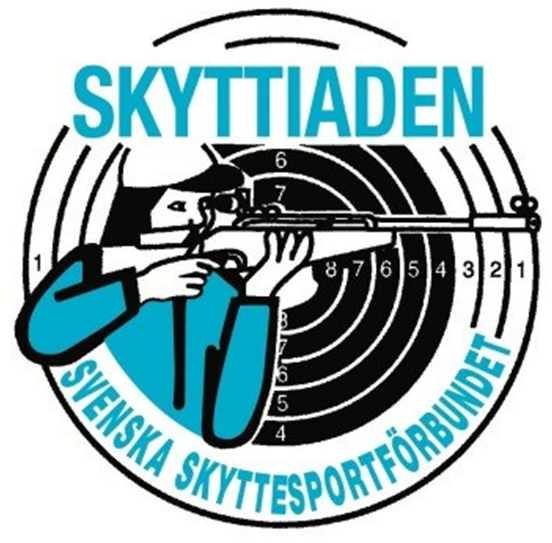 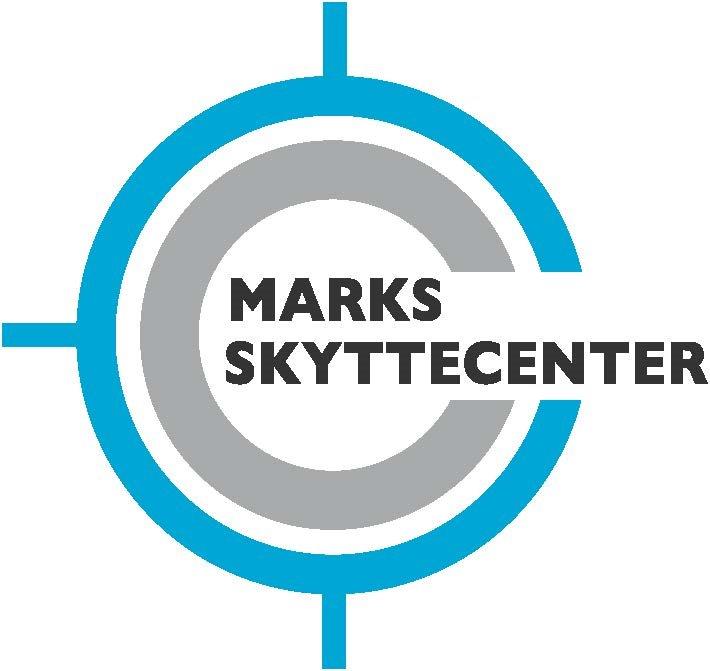 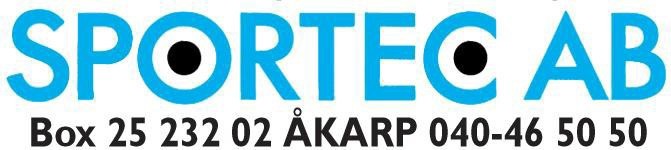 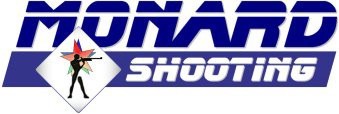 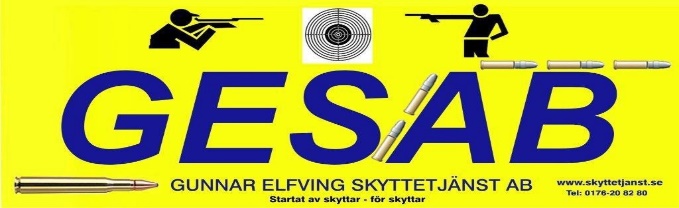 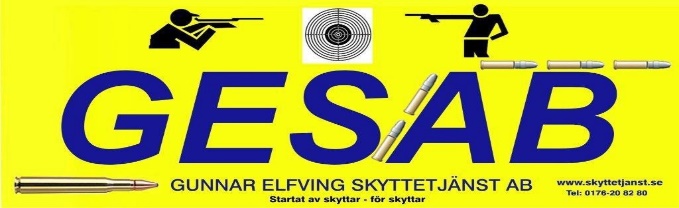 Härmed inbjuder Skyttesportförbundet landets skytteungdomar till Skyttiaden 2021/2022!UttagningstävlingarFörenings-, krets/zon- och distriktsvisa uttagningstävlingar enl. resp. förenings/distrikts bestämmelser. Om skytt som kvalificerat sig till distriktsfinalen inte har möjlighet att delta för t.ex. annan tävling vid skyttegymnasium är det upp till resp. distrikt att bevilja om denna tävling skall få räknas. För att sådan tävling skall få räknas skall följande uppfyllas:tävlingen skall genomföras med av distriktet godkänd tävlingsledareresultaten skall redovisas tillsammans med övriga resultat vid distriktsfinalenelev vid skyttegymnasium som medges skjuta distriktsfinalen i enlighet med ovan skall visa intyg att resp. distrikt godkänt detta innan aktuell tävlingObs! Resultaten skall från omgång 3 tolkas med decimal.Från omgång 3 går de fem bästa i varje klass vidare till omgång 4.Från omgång 4 går de fem bästa i samtliga klasser vidare till riksfinalen. Därutöver kommer tävlingsledningen för Skyttiaden att fylla upp varje klass till 28 skyttar. Till riksfinalen går även skyttar med samma decimalresultat som skytt nummer 28.OBS: I klass 11 går 56 skyttar till riksfinalen; 28 skyttar enligt ovan och 28 skyttar kommer att lottas ut föreningsvis. I lottningen deltar de föreningar som har rapporterat in enligt länken till skyttiaden, och respektive framlottad förening får själv utse skytten/skyttarna. Skyttarnas namn skall rapporteras till arrangören för riksfinalen senast den 13/2-2022.Vid förfall för ordinarie deltagare får reserv sättas in, gäller för distrikts-, regions och riksfinalen.På grund av nu rådande läge i samhället kan regions- och riksfinal komma att corona-anpassas. Information kring detta kommer i ett senare skede. RapporteringFörenings- och krets/zontävlingarna rapporteras till resp. distrikt. Distriktsfinalerna rapporteras till resp. regionfinalers arrangörer samt tävlingsledaren. Regionfinalerna rapporteras till tävlingsledaren. Fr.o.m. distriktstävlingen finns resultaten på Sv.Skyttesportförbundets hemsida. Skyttarna i klass LSi 11 skall i resultatlistan stå i bokstavsordning. Resultaten skall skickas i excelformat.OBS! All rapportering ska ske direkt efter avslutad tävling med komplett resultatlista till Skyttiadens tävlingsledning.KlassindelningKlassindelning enligt regelboken Nationellt skytte. Skytt får inte klassas upp till högre klass.LSi 11 	Sittande med stöd.  OBS: resultaten SKALL publiceras i bokstavsordning. Skytt född 2009-2010LSi 13	Sittande med stöd. Skytt född 2007-2008L 13 		Stående. Skytt får dubbel starta. Skytt född 2007-2008LSi 15 	Sittande med stöd. Skytt född 2005-2006L 15		Stående. Skytt får dubbel starta.  Skytt född 2005-2006L 17 		Stående. Skytt född 2001-2004L 21		Stående. Skytt som fyller 21-25 år 2021.Skottantal och skjuttidObegränsat antal provskott före första tävlingsskottet. Vid förenings- och krets/zontävlingar minst 20 tävlingsskott, i övrigt 40 tävlingsskott.Skjuttid sittande: 20 skott 30 min och 40 skott 45 min.Skjuttid stående: 20 skott 35 min och 40 skott 60 min. Skjuttiden för 20 resp. 40 skott inkluderar valfritt antal provskottStödStöd får inte vara fastsatt i vapnet eller vara av s.k. klykmodell, eller ges en fördjupning med hjälp av remmar, tejp eller liknande. Vid tävling skall stöd och pall/stol av enhetlig typ tillhandahållas av arrangören. Godkänt stöd får regleras i höjd med underläggsskivor vilka arrangören skall tillhandahålla. Egna godkända stöd får användas. I inbjudan skall anges vilken typ av stöd som arrangören tillhandahåller. Bordsskivor kläs med matta av lämpligt slag för att förhindra halkning.Lösa armbågsskydd får användas. SkjutjackaSkjutjacka är från i år tillåten i alla klasser, inkl. klass LSi 11 (se klassindelning skyttiaden).MedhjälpareVid distrikts-, region- och riksfinal är medhjälpare tillåten i samband med provskotten för samtliga sittande skyttar. Behöver tävlande hjälp under tävlingen med laddning och/eller tavelbyte måste ett önskemål om detta göras till tävlingsledningen eller skjutledaren, som beslutar om hjälp av neutral part skall tillåtas. Dock utan att störa övriga skyttar.SärskiljningSärskiljning sker, vid lika decimalpoäng, om medaljerna och kvalificering till nästa omgång.Särskiljningens ordning är: grundomgång med decimal, flest antal innertior (>=10,2), högst resultat i sista tioskottsserien, näst sista osv, därefter särskjutning. Där särskiljning ej är möjlig särskiljs således skyttarna genom särskjutning.Särskjutningen skall ske enligt följande för sittande: ett skott i taget, tid per skott  30 sekunder Särskjutningen skall ske enligt följande för stående: serier om 3 skott med öppen markering                efter varje skott. Vid lika resultat skjuts ny serie till särskiljning sker. Tid per skott 1 minut.Skytt som skjuter sin tävling på annan plats (gäller enbart distriktstävlingen), avsäger sig rätten till särskjutning och placeras i resultatlistan efter skyttar som skjuter på officiell plats.TävlingslicensTävlingslicens krävs, från och med krets-/zonomgång, av skyttar som under året fyller lägst 15 år. OBS skyttar som är 15 år 2022 måste ha licens vid de deltävlingar som går 2022.RegiontävlingTävlingen bör skjutas på elektroniska tavlor.RiksfinalRiksfinalen se separat inbjudan som kommer att delas ut vid regionsfinalerna.OBS Från 2019/2020 går 8 skyttar till finalen.Särskjutning i Riksfinalen om guldmedaljen (förstaplatsen).Särskjutningen i riksfinalen sker i serier om 3 skott med öppen markering efter varje skott. Tid per skott: 30 sek för sittande och 1 min för ståendeskyttar. OBS: inga provskott.Skyttiadens 30-kronaFrån omgång 2 har arrangören rätt att ta ut en avgift som ej överstiger 100kr för att täcka diverse utgifter.För 2021/2022 års tävling tas 30 kr/start ut för omgång 3 och 4, skall redovisas till Skyttiaden centralt på bg 5700-7791. Glöm ej att märka med distriktet/regionens namn.Betalningen skall vara tillhanda SENAST 5 dagar efter resp. omgångs slut annars kommer skyttarna från distrikts och regions omgångarna stoppas i nästa omgång. Riksfinal avgiftFör riksfinalen tas en avgift om 100 kr/start ut. Avgiften ska betalas på plats till arrangören i Syd kontant i samband med vapenkontrollen.PriserDekaler tillhandahålls av er distriktsansvarige (ingen kostnad i år).Diplom för de olika omgångarna finns att hämta i pdf -form på Sv Skyttesportförbundets hemsida: www.skyttesport.se/gevär  under Skyttiaden.Omgång 1 Föreningstävling: Skyttiadenmärke 30 mm i guld, silver och brons till 1:a, 2:a och 3:e pristagarna i varje klass. Märkena kostar 15: - och beställs av er distriktsansvarige.Omgång 2 Krets-/Zontävling: Skyttiadenmärke 30 mm i guld, silver och brons samt diplom enligt varje arrangörs bestämmelser. Märkena kostar 15: -. Märken tillhandahålls av er distriktsansvarige.Omgång 3 och 4 Distrikts- och Regiontävling: Medaljer till alla som går vidare till nästa tävling, 1 guld, 1 silver och resterande 3 brons, samt de tre efterföljande (plats 6-8) skyttarna diplom. Medaljerna kostar 30: - och tillhandahålls av er distriktsansvarige.Omgång 5 Riksfinal: Medaljer och hederspriser till finalisterna. Diplom till övriga skyttar.Vi kommer i år att skicka ut dekaler, pins och hpr till skyttar i klass Lsi 11 under november månad, fraktfritt. Därefter kan föreningarna beställa omgående från distriktsansvariga (se nedan). Vi kommer att titta på förra årets beställningar. Kompletteringsbeställningar och returer senast den 1 februari 2022 till tävlingsledaren. Vi kommer att fakturera alla medaljer och pins i februari 2022. Betalningsvillkor 10 dagar netto. OBS: alla skyttar i klass Lsi 11 skall ha hpr. För att inte distrikten skall bli fakturerade dessa priser skall varje förening ha rapporterat in sina starter i föreningsomgången på följande länk: http://goo.gl/ZAwVpNSponsringNorma, Sportec AB, GESAB och Monard sponsrar priser till Skyttiadens deltagare och föreningsledare. För att vara aktuell för dessa priser ska redovisning av antal starter m.m. ske av föreningarna via	http://goo.gl/ZAwVpN	Redovisning ska ske senast 2022-01-31.ÖvrigtRegler i övrigt enligt gällande regelbok i Nationellt skytte. Resultat skall sändas till tävlingsledaren i excelformat senast samma kväll efter distrikts-, region- och riksfinalen.E-post: skyttiaden@marksskyttecenter.seSamverkanSamverkan med Lokalradio, TT, Riks-, fack- och lokalpress förutses ske av resp. arrangör.TävlingsledningTävlingsledare: 	Lars Henning, Alfhilds väg 5, 511 58 Kinna, 0320–12492,Mobil 070-640 04 41 E-Post: skyttiaden@marksskyttecenter.seBitr. Tävlingsledare:	Per Johansson., Sträte 519 96 Fotskäl, Mobil 070 536 11 16			E-post: pelleipellagarden@gmail.comSvSF:			Patrik Hjortskull, Movägen 132, 360 42 Braås, Tel. 0474-311 39, Mobil 070-629 80 49, E-post: patrik.hjortskull@skyttesport.BETALNINGBetalning skall ske senast 1 vecka efter varje omgång från arrangerande förening eller från distriktsansvarig. Om inte betalningen är gjord efter distrikts- respektive regionsomgången blir det inga starttider till skyttarna som har kvalificerat sig till respektive final.BG 5700-7791Sportec ABRekryteringsprisSPORTEC AB premierar de föreningar som har flest antal starter totalt i samtliga klasser.Priserna kommer att delas ut vid Skyttiadens riksfinal till respektive distriktsansvariga.Priser:1:a pris Presentkort på 3 000: - 2:a pris Presentkort på 2 000: - 3:e pris Presentkort på 1 000: -GESAB pris till föreningsledare.Gunnar Elfving Skyttetjänst AB (GES AB) premierar föreningsledare i de föreningar som har flest antal starter totalt i samtliga klasser. De tre föreningar som har tilldelats Sportec rekryteringspris kan ej delta i detta pris.Priserna kommer att delas ut vid Skyttiadens riksfinal till respektive distriktsansvariga.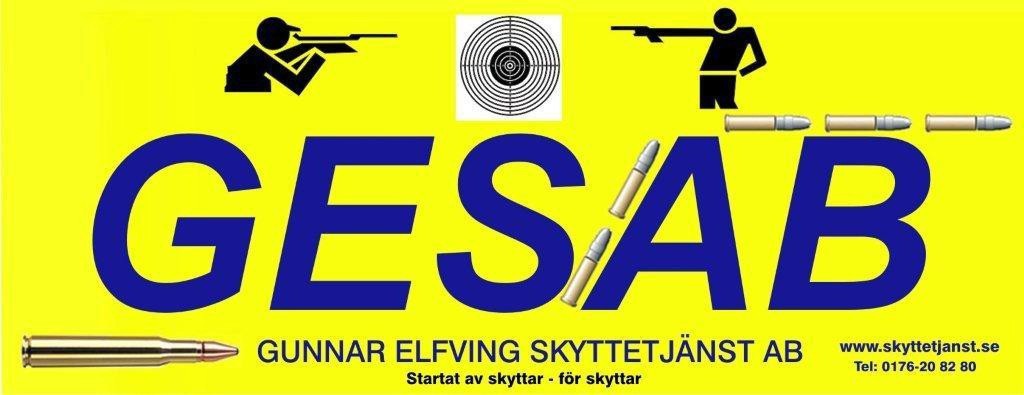 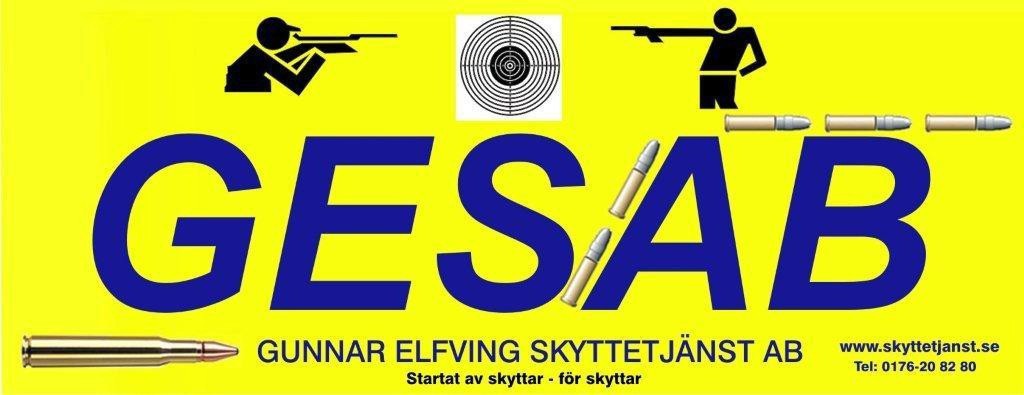 MonardföreningssprisMonard sponsrar ett pris per klass, som lottas ut bland föreningarna. Först sker lottning bland distrikten och därefter bland föreningarna. Därefter får föreningen i sin turlotta ut priset inom föreningen.Lottning m.m. sker av tävlingsledningen och meddelas vid Riksfinalen 2022.Ansvarig i respektive Distrikt:Bl. Blekinge Mats Fagerström Gärdesvägen 11370 30 RÖDEBYTel: 0455-481 56Mobil: 0708-481 567mats@fagerstroem.nuDa. Dalarna Monica Bergfeldt Idbäck 238782 90 Malung Tel:Mobil: Monica.bergfeldt@hotmail.comGo. Gotland Håkan Pettersson Akebäck Hägdarve 113621 92 VISBYTel: 0498-21 79 31Mobil: 070-254 46 60hp113@telia.comGä. Gävleborg Ralf Ivarsson Blyssvägen 16828 30 EDSBYNTel:Mobil: 070-634 33 70ralf.ivarsson@helsingenet.comHa. Halland  Sarah OlofssonBacka 76U
43265 VäröbackaTel:Mobil:073-8545339saraholofsson88@gmail.comJä. Jämtland-Härjedalen Hasse Pålsson Lundsvägen 15832 94 ORRVIKENTel: Mobil: 070-586 73 00hasse@jamtskytte.seNo. Norrbotten Anita Stridsson Fjällnäsgränd 18B 982 39 GÄLLIVARETel:Mobil: 070-6170209evanita48@hotmail.com Sk. SkåneHåkan Christensson Odenplan 32235 35 VELLINGETel: 040-42 08 72Mobil: 0733-42 08 72hakan.christensson@gmail.comSm. Småland Lars BergdahlMyragatan 14331 51 VärnamoTel: 0490-347 98Mobil: 0706302053lasseb55@gmail.comSt. Stockholm Jan-Erik Buckard Kungsvägen 48195 70 RosersbergMobil: 070-3535363   janne.buckard@telia.comSö. Södermanland Peter Ekström Hällbergavägen 22635 19 ESKILSTUNATel: 016-240 75Mobil: 070-657 33 07skytteforbund.sodermanlands@telia.comUp. Uppland Cecilia Runarsson Brita Ytternuttö 136742 92 Östhammar Mobil: 076-840 74 87Cecilia_runarsson@hotmail.comVb. Västerbotten B-O Hägglund Ploggränd 5922 31 VINDELNMobil: 070-341 72 42byggochmurartjanst@telia.comVg. Västergötland Mikael Svensson Furulundsvägen 15B 524 32 HERRLJUNGATel: 0513-125 96Mobil: 070-59 51796vssf.gevar@gmail.comVm. Västmanland Richard Lindfors Per Mats väg 15737 92 FagerstaMobil: 0768-712828rick.lindforsgmail.comVn. Västernorrland Håkan MagnussonBataljonsvägen 285238 SUNDSVALL
070-653 26 11
hakan.magnusson@live.comÖs. ÖstergötlandLars IngessonAgneshögsgatan 37B591 71 MotalaMobil: 073-7214865
saluslars@hotmail.comVs. Västsvenska Peter Andersson Halvorsväg 128461 42 Trollhättan Tel:Mobil: 0709-206617peter.andersson6512@gmail.comVä. Värmland Mikael Gustafsson Lekvattnet 51685 91 TORSBYTel:Mobil: 070-3366849gmg@telia.comÖr. Örebro LarsHedberg Dammshöjden 12 712 93 HÄLLEFORSTel: 0591-17070Mobil: 070-2889100familjen.dammshojden@ telia.comSkyttiadens instruktion Priserna skickas ut till respektive distriktsansvarig i förväg. Detta görs för att få ut priserna i tid så att våra ungdomar kan få sina priser i samband med tävlingen. Priser till alla i klass Lsi 11. För att inte distrikten skall faktureras dessa plaketter måste föreningarna rapportera deltagarantal via  http://goo.gl/ZAwVpN Denna rapportering ligger till grund för utlottning av sponsorpriser och extra finalplatser i klass Lsi 11.Mängden priser som skickas ut till varje distrikt grundas på föregående års beställningar och deltagarrapportering. Kompletterings beställningar av priser görs som tidigare via https://goo.gl/vHH41a I båda formulären är alla fält obligatoriska att fylla i. Om det t.ex. inte deltagit någon från er förening i klass L11 skriver ni siffran noll i det fältet och går vidare, detsamma gäller för prisbeställningen. När alla fält i formuläret är ifyllda klickar ni på SKICKA Sista dag att rapportera deltagarantal är 2022-01-31Tävlingens förloppOmgångSenast vArrangör utses av .1. Föreningstävling482. Krets/Zontävling52DistriktstävlingRegiontävling den 5 februari 2022Riksfinal i Söraby den 12-13 mars 20222DistriktRegion   Skyttesportförbundet